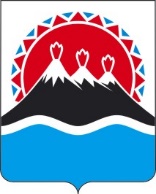 П О С Т А Н О В Л Е Н И ЕПРАВИТЕЛЬСТВАКАМЧАТСКОГО КРАЯг. Петропавловск-КамчатскийВ соответствии со статьей 85 Бюджетного кодекса Российской Федерации, статьей 26.3-1 Федерального закона от 06.10.1999 № 184-ФЗ «Об общих принципах организации законодательных (представительных) и исполнительных органов государственной власти субъектов Российской Федерации», Указом Президента Российской Федерации от 05.03.2022 № 98         «О дополнительных социальных гарантиях военнослужащим, лицам, проходящим службу в войсках национальной гвардии Российской Федерации, и членам их семей»ПРАВИТЕЛЬСТВО ПОСТАНОВЛЯЕТ:1. Установить дополнительные меры поддержки членам семей участников специальной военной операции на территориях Донецкой Народной Республики, Луганской Народной Республики и Украины по профессиональному обучению и дополнительному профессиональному образованию.2. Утвердить порядок предоставления дополнительных мер поддержки членам семей участников специальной военной операции на территориях Донецкой Народной Республики, Луганской Народной Республики и Украины по профессиональному обучению и дополнительному профессиональному образованию (далее – Порядок) согласно приложению к настоящему постановлению.3. Настоящее постановление вступает в силу после дня его официального опубликования.Приложение к постановлению Правительства Камчатского краяот [Дата регистрации] № [Номер документа]Порядокпредоставления дополнительных мер поддержки членам семей участников специальной военной операции на территориях Донецкой Народной Республики, Луганской Народной Республики и Украины по профессиональному обучению и дополнительному профессиональному образованию1. Настоящий Порядок устанавливает правила предоставления дополнительных мер поддержки в целях сохранения занятости, содействия в трудоустройстве или открытия собственного дела (далее – меры поддержки) членам семей военнослужащих и сотрудников федеральных органов исполнительной власти и федеральных государственных органов, в которых федеральным законом предусмотрена военная служба, органов внутренних дел Российской Федерации принимающих (принимавших) участие в специальной военной операции на территориях Донецкой народной Республики, Луганской Народной Республики и Украины (далее – военнослужащие).2. Меры поддержки оказываются членам семей военнослужащих при условии, что они не проходили профессиональное обучение и не получали дополнительное профессиональное образование по выбранным направлениям подготовки (специальности) в текущем году.3. Членам семей военнослужащих предоставляются следующие меры поддержки:1) бесплатное профессиональное обучение по программам профессиональной подготовки, повышения квалификации по профессиям рабочих и должностям служащих;2) бесплатное дополнительное профессиональное образование (повышение квалификации или профессиональная переподготовка в пределах 256 часов) на базе среднего профессионального или высшего образования.4. К членам семьи военнослужащего – получателям мер поддержки, относятся:1) супруга (супруг), находящиеся по месту жительства или месту пребывания в Камчатском крае. При этом право на получение мер поддержки имеет супруга (супруг), в случае смерти военнослужащего, не вступившая (не вступивший) в повторный брак; 2) несовершеннолетние дети в возрасте от 14 до 18 лет, в том числе усыновленные, а также дети, по отношению к которым военнослужащий является (являлся) опекуном и (или) попечителем, находящиеся по месту жительства или месту пребывания в Камчатском крае;3) родители военнослужащего, находящиеся по месту жительства или месту пребывания в Камчатском крае;4) лица, старше 14 лет, находящиеся на иждивении военнослужащего, находящиеся по месту жительства или месту пребывания в Камчатском крае.5. В целях предоставления мер поддержки член семьи военнослужащего (его законный представитель) предоставляет в Центр занятости населения по месту жительства или месту пребывания (далее – ЦЗН) письменное заявление о предоставлении меры поддержки, по форме согласно приложению к настоящему Порядку и подлинники и (или) надлежащим образом заверенные копии следующих документов: 1) паспорт;2) документ, подтверждающий степень родства члена семьи (свидетельство о браке, свидетельство о рождении, свидетельство об усыновлении (удочерении), свидетельство об установлении отцовства (материнства), свидетельство о перемене фамилии и иные документы); 3) документ об образовании (при наличии);4) документ, подтверждающий направление военнослужащего для участия в специальной военной операции на территориях Донецкой Народной Республики, Луганской народной Республики и Украины.5) документ, подтверждающий факт нахождения на иждивении военнослужащего;6) документ, подтверждающий нахождение по месту пребывания на территории Камчатского края.6. Член семьи военнослужащего (его законный представитель) представляет в ЦЗН заявление и документы, указанные в части 6 настоящего Порядка, нарочно либо почтовым отправлением, обеспечивающим подтверждение их получения ЦЗН. 7. ЦЗН принимает от члена семьи военнослужащего (его законного представителя) документы, указанные в части 5 настоящего Порядка и регистрирует их в день поступления.В течение 10 рабочих дней со дня регистрации документов ЦЗН проверяет правильность их оформления, соответствие указанных в заявлении сведений сведениям, содержащимся в представленных документах, их комплектность и осуществляет подбор образовательной программы, о чем информирует члена семьи военнослужащего (его законного представителя) путем письменного уведомления об этом любым способом, гарантирующим получение указанной информации. В случае согласия члена семьи военнослужащего (его законного представителя) пройти обучение по подобранным образовательным программам, ЦЗН осуществляют закупку данной образовательной услуги в соответствии с законодательством Российской Федерации о контрактной системе в сфере закупок товаров, работ, услуг для обеспечения государственных и муниципальных нужд. 8. По результатам закупки образовательной услуги ЦЗН заключает с членом семьи военнослужащего (его законным представителем) договор о направлении на профессиональное обучение или дополнительное профессиональное образование и выдает члену семьи военнослужащего (его законному представителю) направление на профессиональное обучение или дополнительное профессиональное образование по соответствующей программе подготовки.9. Член семьи военнослужащего, который не приступил к обучению в срок, указанный в договоре, отказался приступить к обучению либо не освоил обучение, обязан вернуть полную стоимость образовательной услуги в краевой бюджет в соответствии с условиями договора о направлении на профессиональное обучение или дополнительное образование.10. В случае, если член семьи военнослужащего относится к категории граждан, установленных частью 4 Положения о реализации мероприятий по организации профессионального обучения и дополнительного профессионального образования отдельных категорий граждан на период до 2024 года, утвержденного постановлением Правительства Российской Федерации от 27.05.2021 № 800 «О реализации мероприятий по организации профессионального обучения и дополнительного профессионального образования отдельных категорий граждан на период до 2024 года», ЦЗН обязан предложить членам семьи военнослужащего пройти профессиональное обучение и дополнительное профессиональное образование в рамках федерального проекта «Содействие занятости» национального проекта «Демография».11. В случае согласия члена семьи военнослужащего (его законного представителя) пройти профессиональное обучение и дополнительное профессиональное образование в рамках федерального проекта «Содействие занятости» национального проекта «Демография» предоставление дополнительных мер поддержки в соответствии с настоящим Порядком не оказывается. Приложение к Порядку предоставления дополнительных мер поддержки членам семей участников специальной военной операции на территориях Донецкой Народной Республики, Луганской Народной Республики и Украины по профессиональному обучению и дополнительному профессиональному образованиюФОРМАДиректору краевого государственного казенного учреждения «Центр занятости населения__________________»(указывается наименование центра занятости населения по месту жительства или месту пребывания)_______________________________________________________,(указывается фамилия, имя, отчество (при наличии) обращающегося лица в родительном падеже)проживающего по адресу: ________________________________________________________________________________________________________________(указывается место проживания/пребывания обращающегося лица)Контактный телефон: ________________________________________________________Заявлениео предоставлении дополнительных мер поддержки членам семей участников специальной военной операции на территориях Донецкой Народной Республики, Луганской Народной Республики и Украины по профессиональному обучению и дополнительному профессиональному образованиюЯ, _______________________(фамилия, имя, отчество (при наличии) обращающегося лица), являюсь членом семьи военнослужащего – участника специальной военной операции на территориях Донецкой Народной Республики, Луганской Народной Республики и Украины _____________________ (фамилия имя отчество (при наличии) военнослужащего).Прошу оказать дополнительные меры поддержки по профессиональному обучению и дополнительному профессиональному образованию по предпочитаемому направлению обучения (образования) _____________________.Приложение:1. 2.3.…….__________                            _____________		_______________________        (дата)				      (подпись)			(Фамилия)[Дата регистрации]№[Номер документа]Об установлении дополнительных мер поддержки членам семей участников специальной военной операции на территориях Донецкой Народной Республики, Луганской Народной Республики и Украины по профессиональному обучению и дополнительному профессиональному образованию Председатель Правительства Камчатского края[горизонтальный штамп подписи 1]                  Е.А. Чекин